121/1FORM 3MATHEMATICS      ALT 1JULY/AUGUST 2015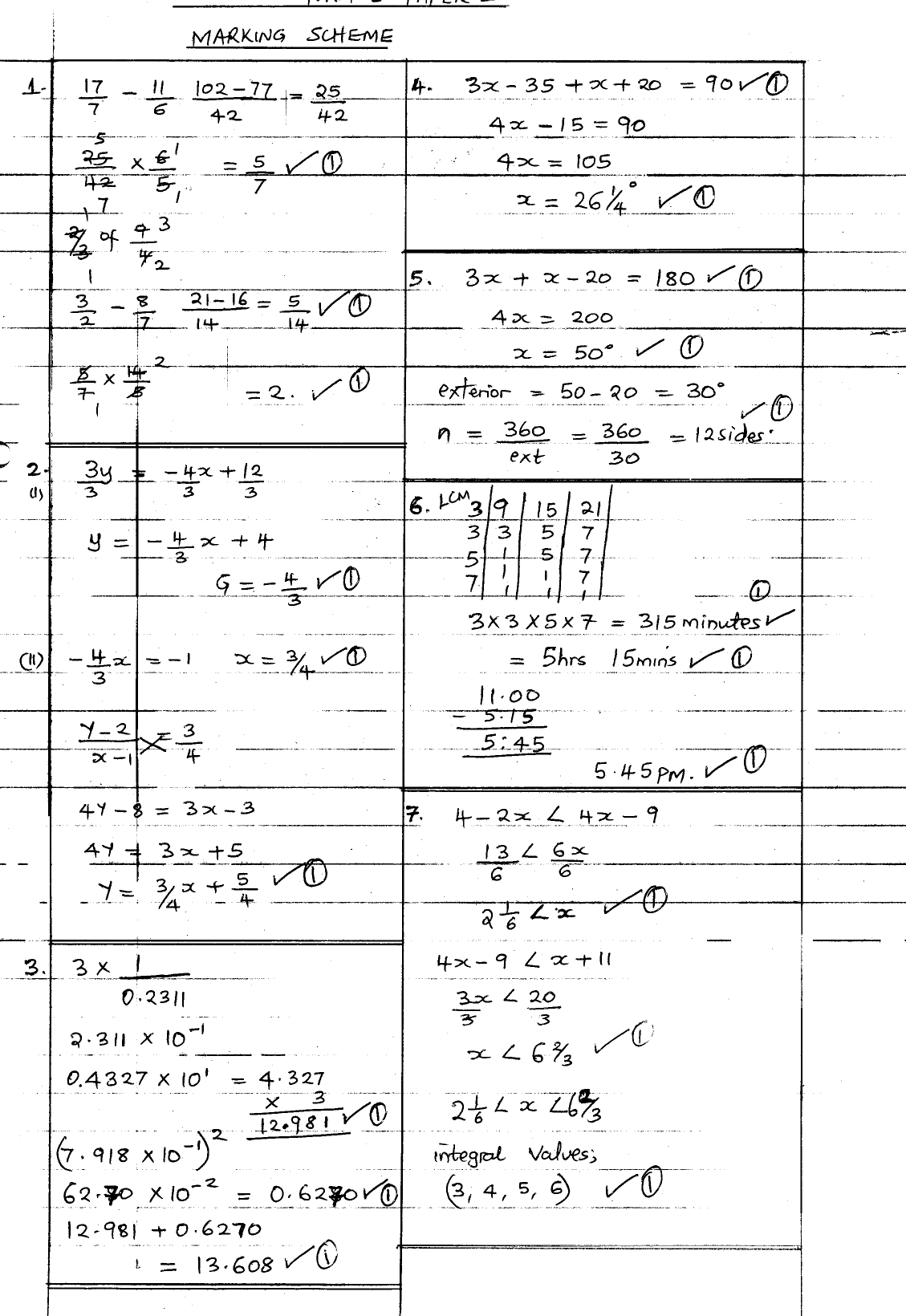 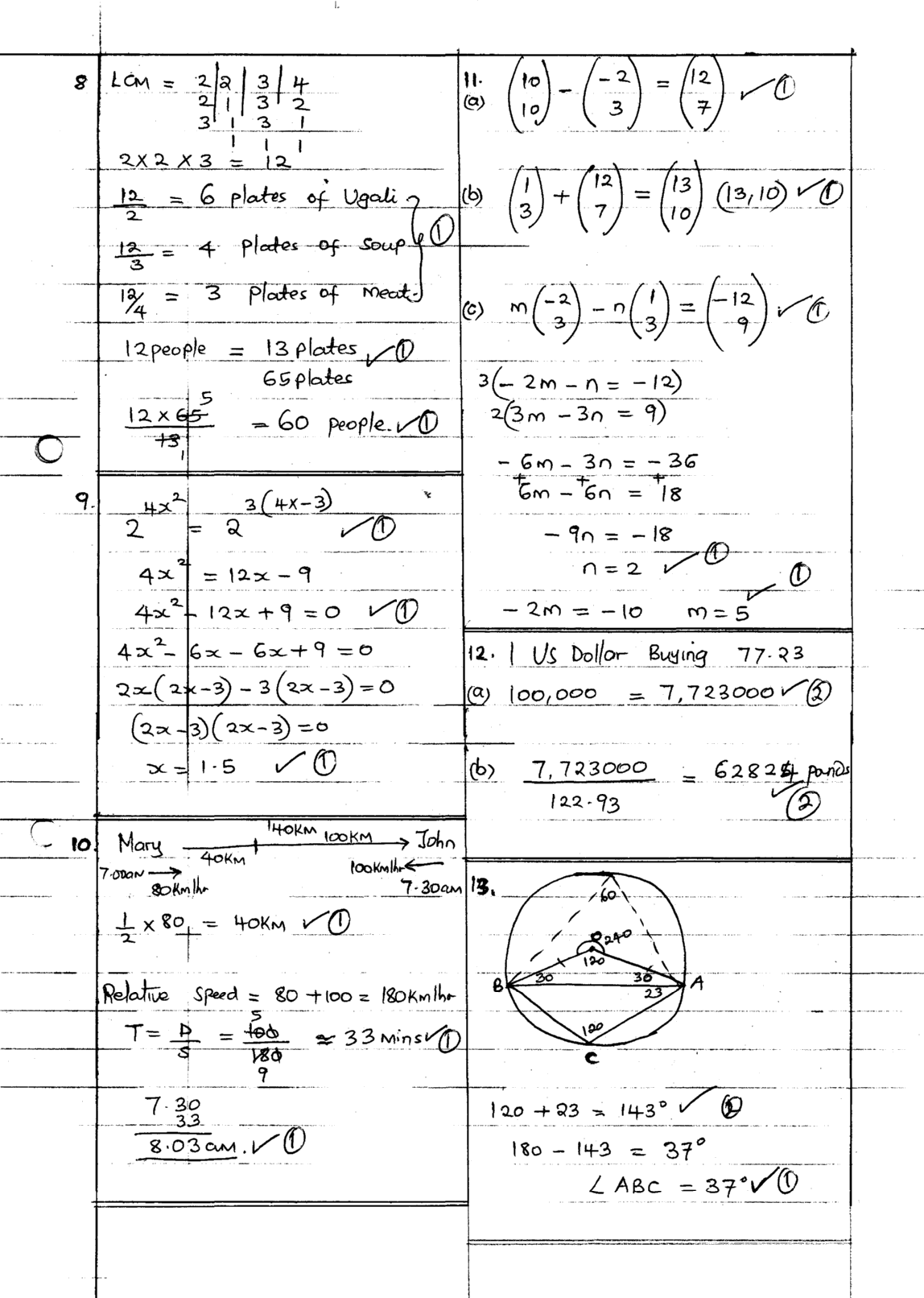 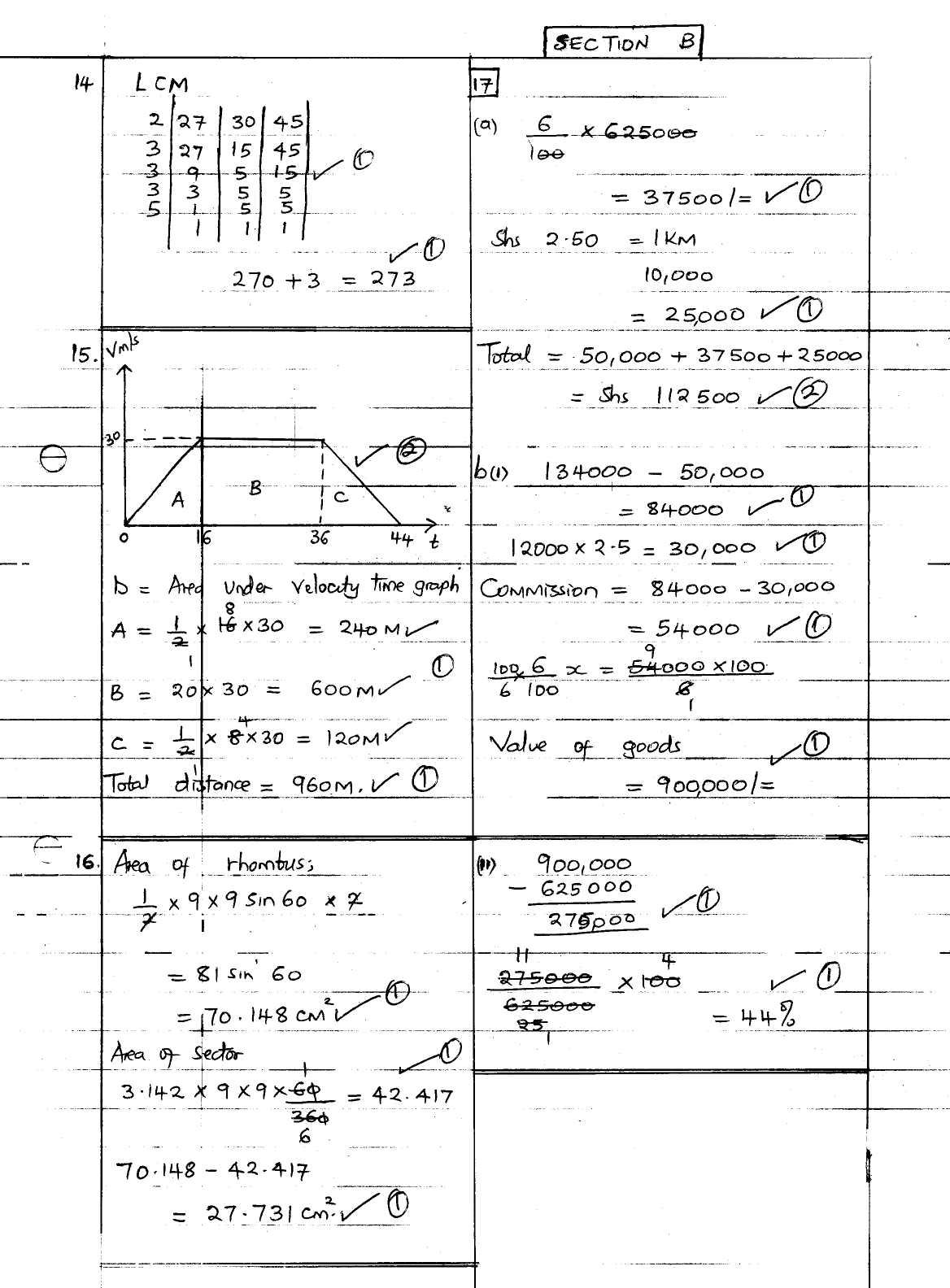 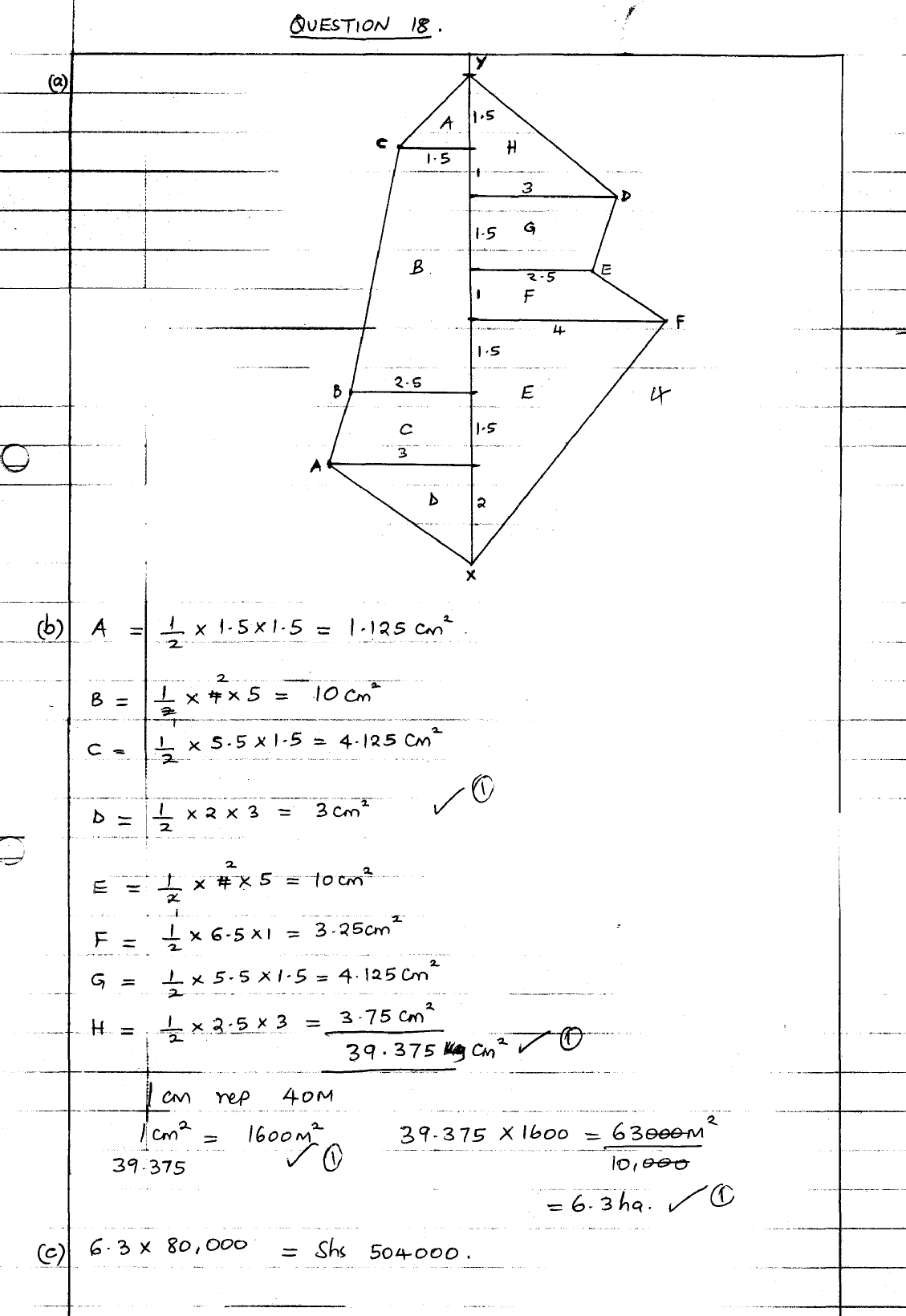 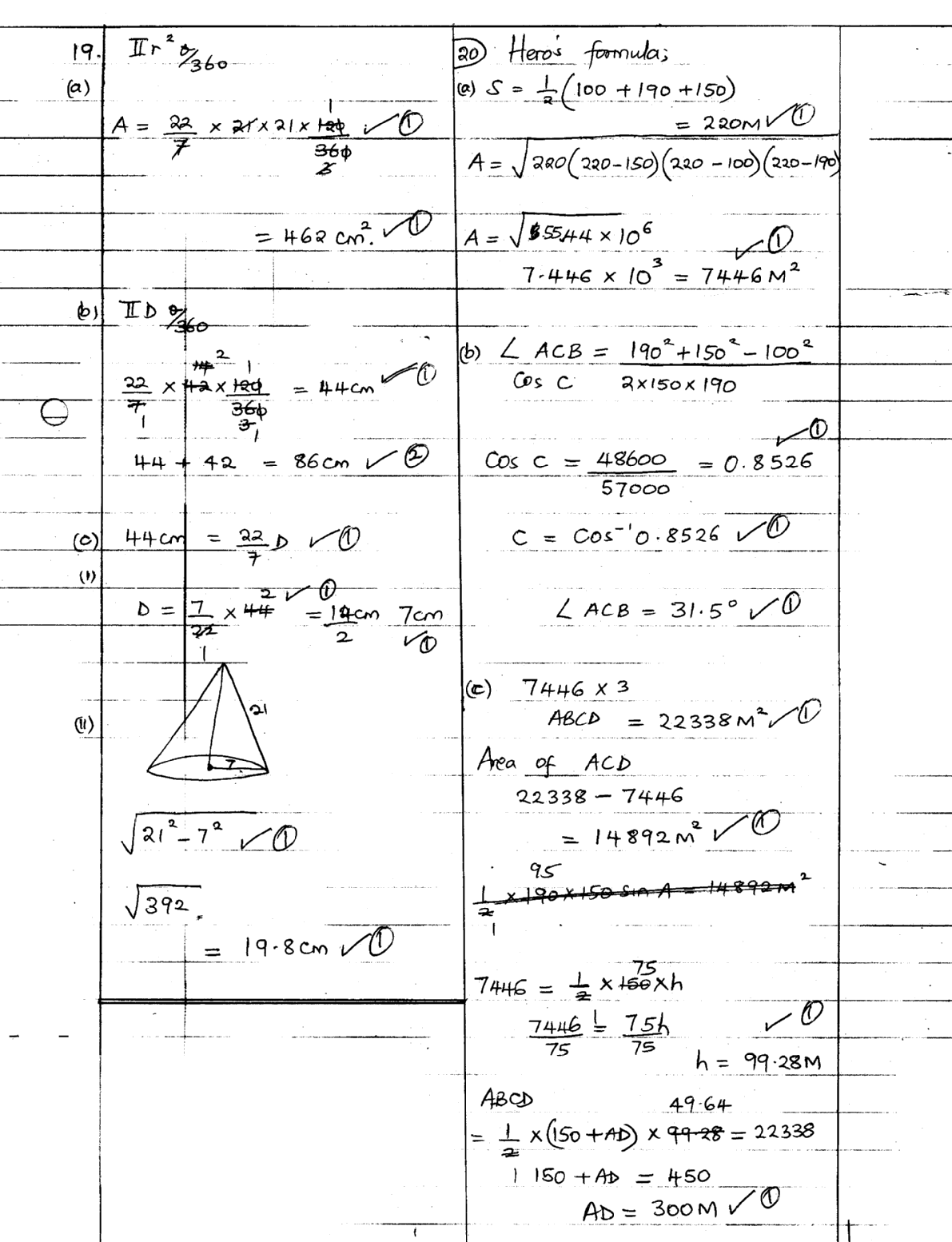 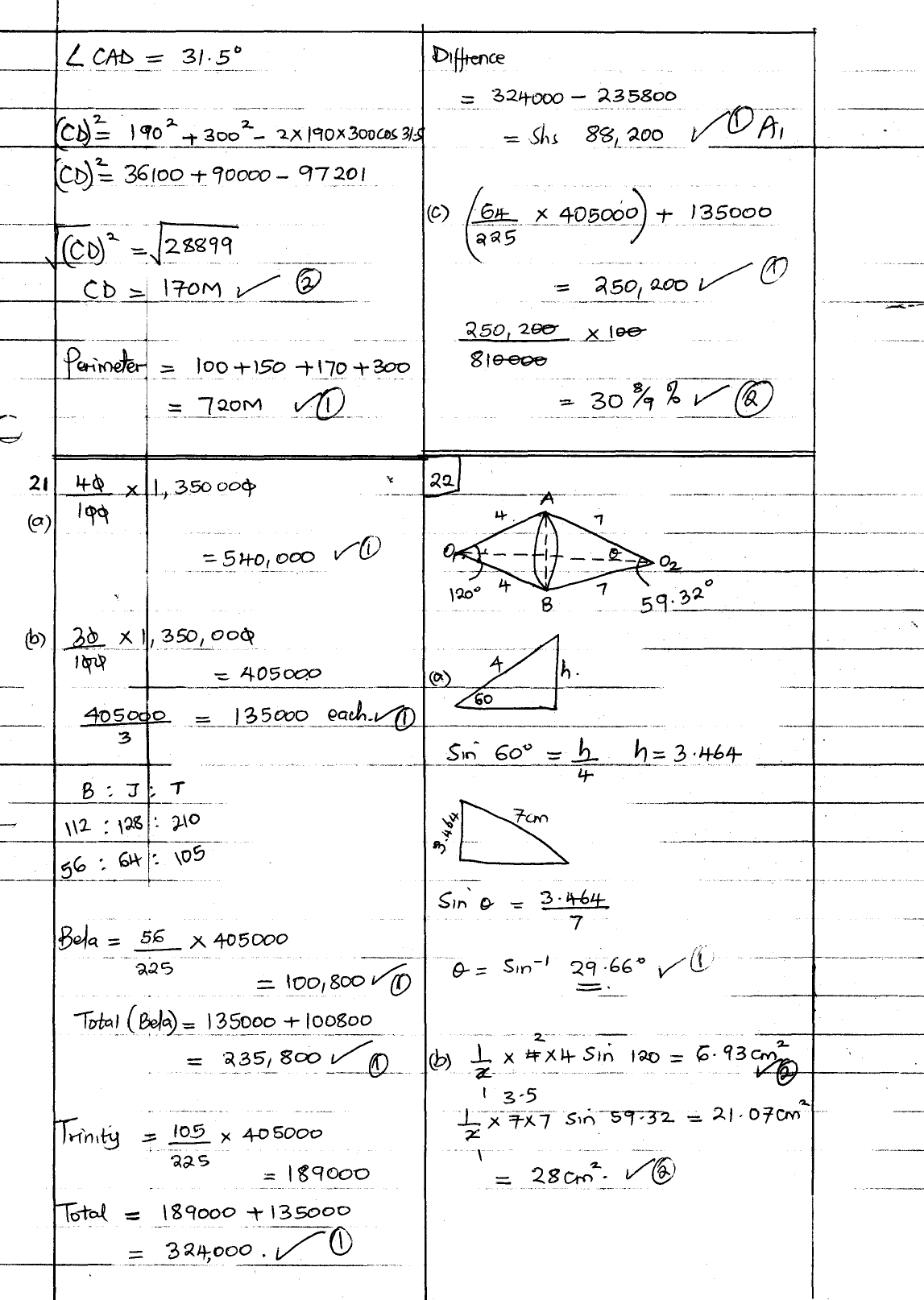 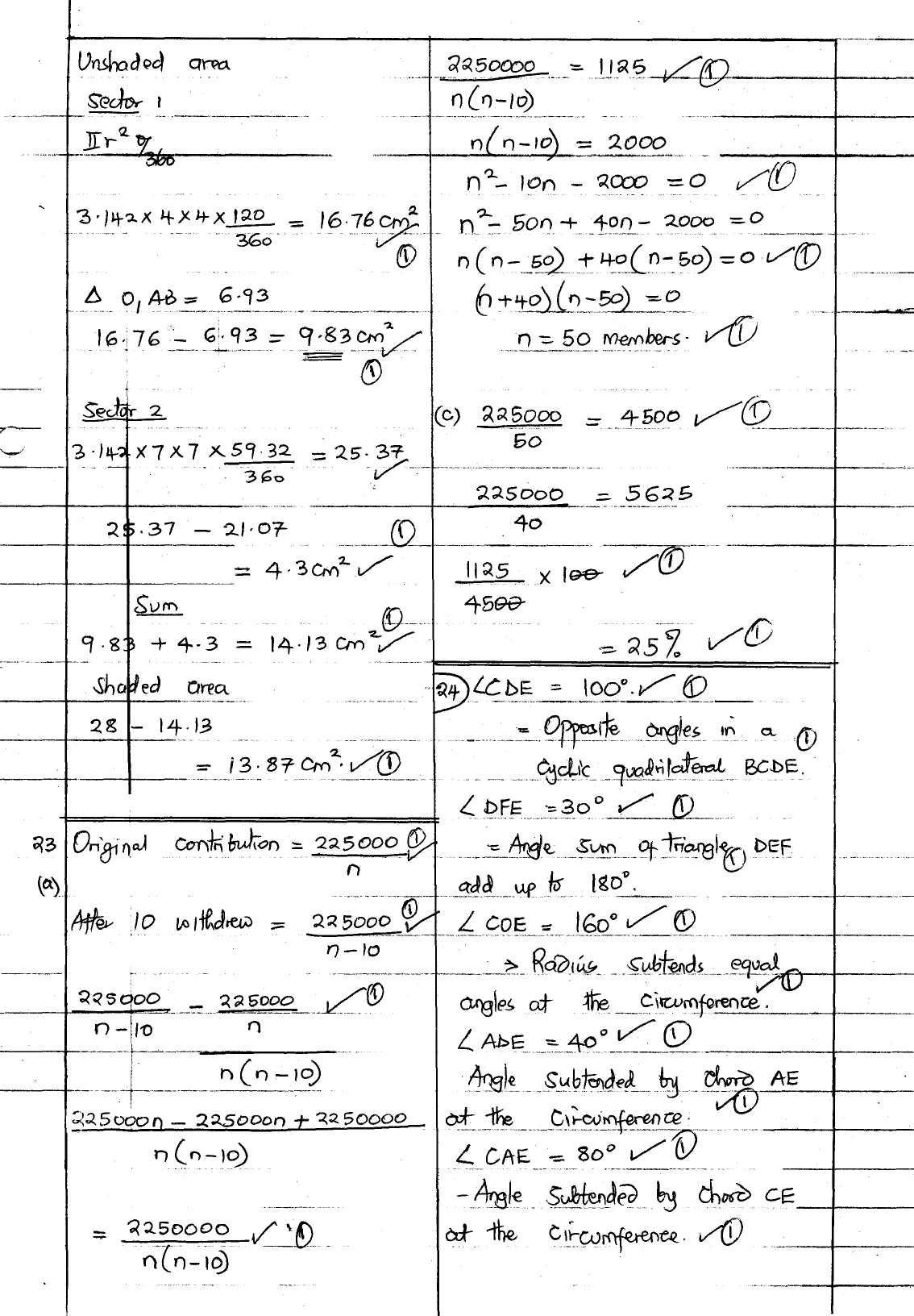 